Guía de trabajo Tercer año básico REPARTICIÓN EQUITATIVAMENTEObjetivo de clase: Usar imágenes y objetos para comprender la repartición equitativa.INTRUCCIONES: Lee atentamente antes de resolver y responder los ejercicios Bastian tiene que poner 8 platos en la mesa 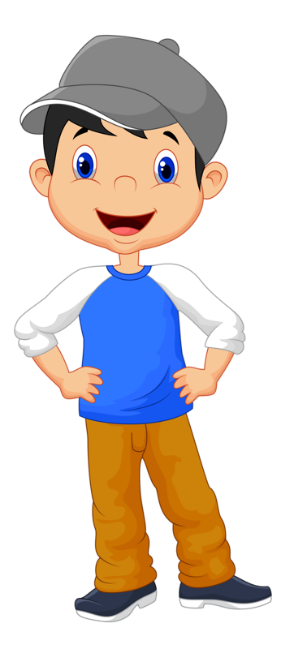 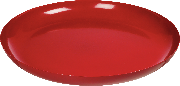 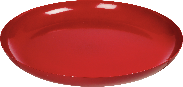 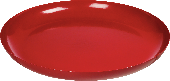 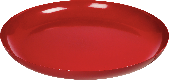 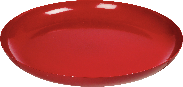 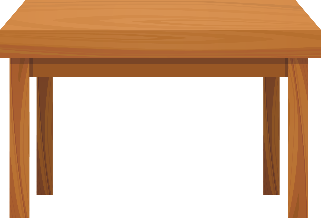 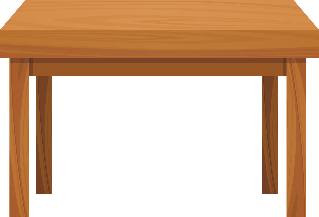 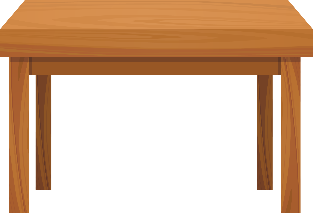 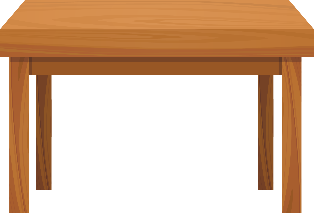 ¿Cuántos platos tiene que colocar Bastian en cada mesa? (Dibuja los platos en la mesa) 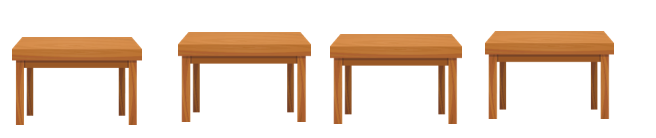 Natalia quiere repartir equitativamente 10 queques en dos grupos. Ayuda a Natalia a poner el resto de los queques en cantidades iguales en cada grupo. 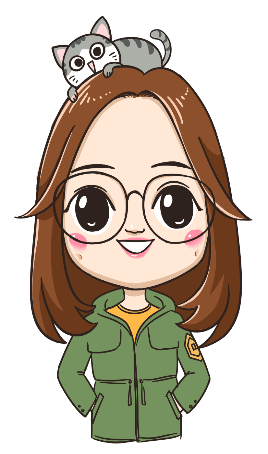 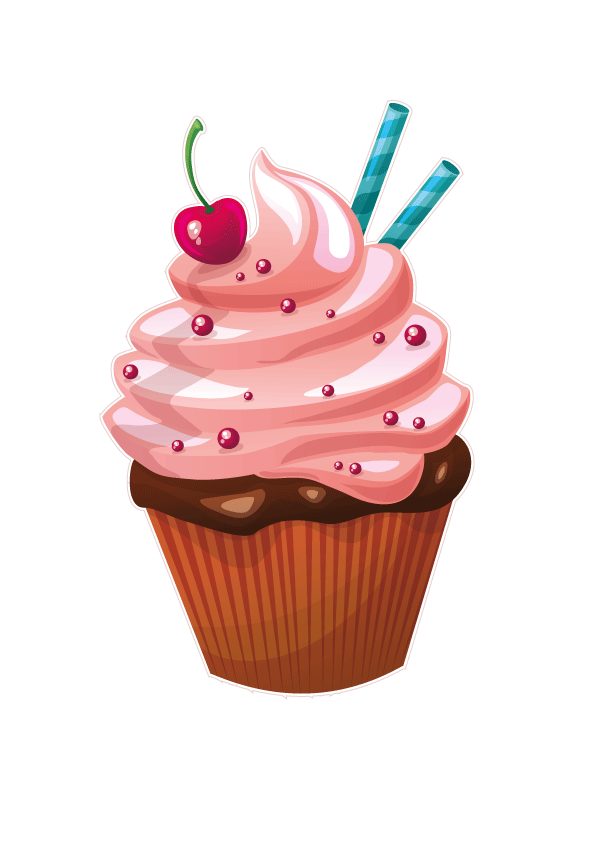 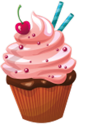 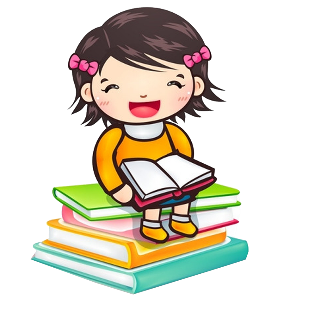 Maria quiere repartir equitativamente 12 banderas en 6 grupos. Ayuda a Maria a poner las libretas en cada grupo en cantidades iguales. Nombre:Fecha:  